Оформление электронных пропусков работникам.Оформление электронных пропусков сотрудникам производится по адресу:Покровский бульвар, д. 11с6 (корпус «Z» - «Культурный центр»), пом.  Z117.(Ближайшее метро: Курская или Китай-город)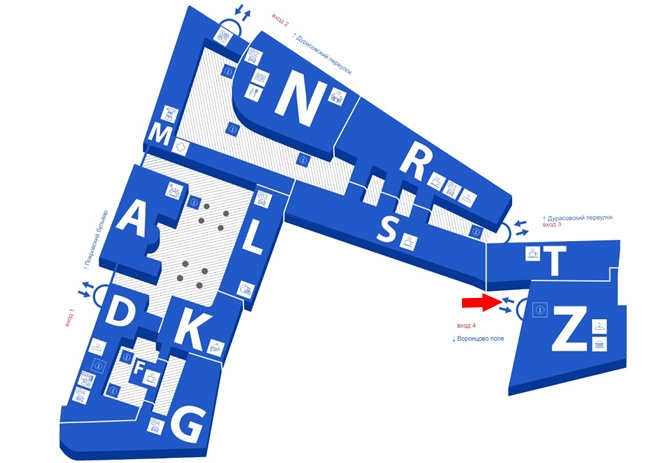 График работы:Понедельник-пятница с 10.00 до 17.30Технический перерыв с 13.00 до 14.00Суббота, воскресенье - выходнойДля оформления электронного пропуска при себе необходимо иметь копию приказа о приеме на работу, заверенную подписью  работника Управления персонала (каб. 543, Мясницкая, 20).До выхода приказа о приеме на работу работнику оформляется временный пропуск. (Обратитесь к руководителю администрации  здания, в котором вы работаете). Временный пропуск (также как и электронный) действителен на всех территориях НИУ ВШЭ, независимо от того, где вы его оформляли.Телефон для справок: 8 (495) 772-95-90 * 15610